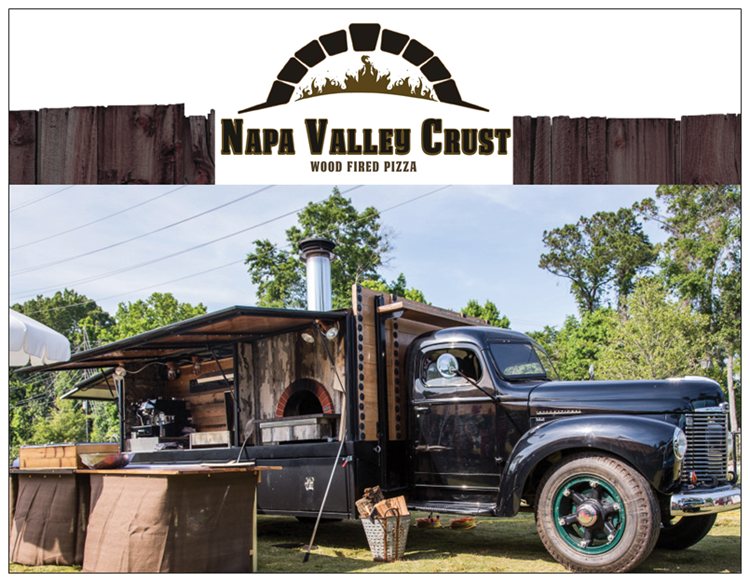  YOUR CHOICES & TOTALS…~SELF QUOTE~***Unlimited Food & Service for 2 hours******If you need 3 HRS of food and service, please ADD $5 pp ($400 MIN)*****TRAVEL FEE MAY APPLY** All Caterings subject to 8% Tax & 20% Gratuity**VENUE/SITE REVIEW FEE*** $75 Local (Napa Valley) and $150 Out of town(If event is booked, we can credit Site Review FEE toward Travel charge)PACKAGE___________________________________@ $__________ X __________#Guests = $_______________________IF SERVING UNDER MINIMUM (less than 50p) *THE CHARDONNAY @$35 X 50p =$1750Extras_____________________________$____________ X __________#Guests=_________________________Extras_____________________________$____________ X __________#Guests=_________________________ Extras_____________________________$____________ X __________#Guests=_________________________Subtotal $_____________________+TX ______________+GRATUITY______________=____________________TRAVEL FEE - $150 (If over 15- miles from 5795 Sharp Rd. Calistoga) **___________VENUE/SITE REVIEW- If needed -Within Napa Valley, $75 …Out of town $150 ____________ TOTAL $ ________________+TRAVEL (ONLY IF APPLIES $__________= $_____________________GRAND TOTAL$________________-$1000 Deposit =TOTAL DUE $________________**PAYMENT DUE AT THE EVENT, UNLESS OTER ARRANGEMENTS ARE MADE  **THANK YOU!This is a Contract between La Prima Pizza, DBA Napa Valley Crust and:_____________________________________________________________________________________________Guest count INCREASE changes - Please call/TXT/email NVC up to 2-3 days prior to event*(Contracted # of guests will be the minimum charged)Your guest head count of________guests, will be charged as your minimum. For increment in guest count at event, NVC will make price adjustments.We can accommodate up to 2 days prior to event if you expect more guests.For questions/concerns please call or text BETTY at (707) 396-1579 or ALDO at (707) 396-1578Please complete contract, sign and return via email to : laprimapizza@outlook.comPlease sign this contract to agree to La Prima Pizza/Napa Valley Crust Catering Conditions.w-9 Available upon request. Aldo Nunez DBA La Prima Pizza DBA Napa Valley Crust**Check payments** Please make check to NAPA VALLEY CRUST. Mail to 5795 Sharp Rd. Calistoga, CA 94515**Credit Cards payemnts are subject to a 3% cc fee**Name___________________________________________________________Signature___________________________________________Date__________________NVC Will confirm receipt of you contract as confirmation of event.  Receipt or confirmation of Deposit will be send.